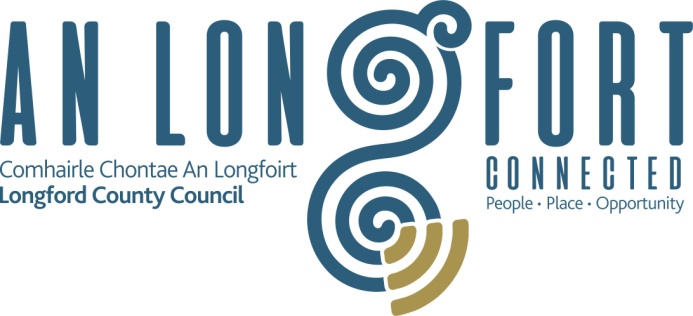 Longford County CouncilSITE NOTICEPlanning and Development Acts 200-2008Part 8 Planning and Development Regulations 2001-2015Notice of proposed development. Notice is hereby given that in accordance with the requirements of the above regulations that Longford County Council proposes to undertake the following works:Construction of amenity trackway through part of Knappoge Bog, Co. Longford.The development will consist of: The construction of a trackway approximately 2.3km in length through the townlands of Knappoge (Longford By), Cloonkeel and Ballynakill at Knappoge Bog. The works will consist of a walkway, a number of activity areas at various locations and associated site works. The proposed development will require the layering on the surface of the bog to develop the final layer of the walkway. It is envisaged the majority of the area around the trackway will be allowed to re-nature back to its original wetland character.  Plans and particulars of the proposed development will be available for inspection or purchase at a fee, not exceeding the reasonable cost of making the copy, at the office of Longford County Council, Áras an Chontae, Great Water Street, Longford during official public opening hours, excluding weekends and bank holidays from Friday 31st May up to Tuesday 2nd July, 2019.Submissions with respect to the proposed development, dealing with the proper planning and sustainable development of the area, may be made in writing to Longford County Council, headed“Construction of amenity trackway through part of Knappoge Bog, Co. Longford.” and addressed to Planning Section, Longford County Council, Áras an Chontae, Great Water Street, Longford to arrive not later than Tuesday 16th July, 2019  4pm.SignedJ. BRANNIGAN,DIRECTOR OF SERVICES.DESCRIPTIONConstruction of amenity trackway through part of Knappoge Bog, Co. Longford.The development will consist of: The construction of a trackway approximately 2.3km in length through the townlands of Knappoge (Longford By), Cloonkeel and Ballynakill at Knappoge Bog. The works will consist of a walkway, a number of activity areas at various locations and associated site works. The proposed development will require the layering on the surface of the bog to develop the final layer of the walkway. It is envisaged the majority of the area around the trackway will be allowed to re-nature back to its original wetland character.  CONTENTSKnappoge Site Location & SectionKnappoge Site Layout Plan 1Knappoge Site Layout Plan 2Knappoge Site Layout Plan 3Knappoge Site Layout Plan 4Knappoge Site Layout Plan 5Knappoge Site Layout Plan 6Knappoge Landholding MapNewspaper NoticeSite Notice